Приложение 1Информация о предлагаемых к сдаче в аренду объектахБалансодержатель объекта (УНП 500481906, наименование – Гродненское областное учреждение финансовой поддержки предпринимателей, почтовый адрес – 230029, г.Гродно, ул.Мицкевича,8, телефоны - +375 0152 621630, 621632, 621631, орган государственного управления – комитет экономики Гродненского областного исполнительного комитета, тип формы собственности - государственная).Артюх 621632Нестерчик 621631Наименование объектаИнвентарный номер ЕГРНИМестоположениеобъектаХарактеристика объектаИнженерная и транспортная инфраструктураОбщая площадь, предлагаемая к сдаче в аренду (кв.м)Предполагаемое целевое использованиеСпособ сдачи в аренду (прямой договор аренды или путем проведения аукциона)Примечание (указывается: величина коэффициента от 0,5 до 3; информация о сдаче в почасовую аренду и др.)Нежилое помещениеАдминистративное здание инвентарный номер ЕГРНИ 400/С-1532г.Гродно, ул.Мицкевича,8Нежилое  помещение расположено на 2 этаже административного здания общей площадью 419,7 кв.м. Здание кирпичное, 1956 г.п., количеств этажей – 2.В здании имеются отопление, энергоснабжение, водоснабжение,  канализация, возможность подключения к сети РУП «Белтелеком» (телефон, интернет), охрана и охранно-пожарная сигнализация. Удобное транспортное сообщение (центр города, рядом остановки «Рембыттехника», «Парк Жилибера»), парковка.15,2 кв.мофисПрямой договор 3Фотография объекта15,2 кв.мФотография объекта15,2 кв.м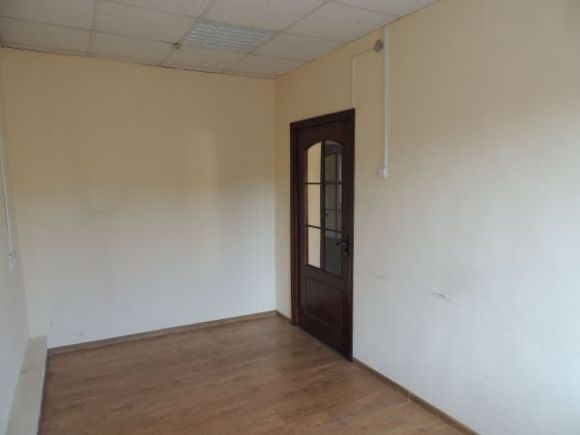 Документ- согласование: письмо комитет экономики (вх №2 от 05.01.2023 г.)Документ- согласование: письмо комитет экономики (вх №2 от 05.01.2023 г.)Документ- согласование: письмо комитет экономики (вх №2 от 05.01.2023 г.)Документ- согласование: письмо комитет экономики (вх №2 от 05.01.2023 г.)Документ- согласование: письмо комитет экономики (вх №2 от 05.01.2023 г.)Документ- согласование: письмо комитет экономики (вх №2 от 05.01.2023 г.)Документ- согласование: письмо комитет экономики (вх №2 от 05.01.2023 г.)Документ- согласование: письмо комитет экономики (вх №2 от 05.01.2023 г.)Документ- согласование: письмо комитет экономики (вх №2 от 05.01.2023 г.)